GBDSC Short Course Training WeekendUniversity of York Sport Village Lakeside Way Heslington York YO10 5FG23rd-25th November 2018Friday 23rd	7.30-9pm 	Swim Training 8 lanes (All squads)Saturday 24th7-8.30am	Swim Training 4 lanes (Performance Squad & Senior swimmers)12.30-1.20	Sports Science & Nutrition talk (Small Studio) (Development Squad)1.30-2.30pm	Land Training (Main Studio) (Development Squad)3-5pm		Swim Training 4 lanes (Development Squad)3pm 		Committee Meeting (Small Studio)5-6.30pm	Swim Training 4 lanes (Performance Squad & Senior Swimmers)6.45-7.45pm	Land Training (Main Studio) (Performance Squad & Senior Swimmers)Sunday 25th7-8.30am 	Swim Training 4 lanes (Development Squad)1-3pm 		Swim Training 4 lanes (Performance Squad & Senior Swimmers)Parents & Swimmers!Please feel free to ask questions at any time during the weekend. Any member of the committee will be happy to assist or direct you to the best person to help.Please remember all swimmers are the responsibility of their parents over the weekend except during training times.ENJOY THE WEEKEND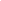 